Instituto Fray Mamerto Esquiú Continuidad pedagógica 66to A,B,CProfesoras: Torresel, Luciana; Somers, SofíaPLAN DE CONTINUIDAD PEDAGÓGICA 6UNIDAD 2Materiales a utilizar:Libro All Around 3Módulo de actividadesCarpeta de inglésVideo explicativo1)EXPLICACIÓN:En esta oportunidad vamos a aprender a usar “going to” para describir planes en el futuro, o sea lo que vamos a hacer. Video explicativo de la docente (https://www.youtube.com/watch?v=sr03Uo7JhAg) 2) ACTIVIDADES PARA PRACTICAR (NO ES NECESARIO ENTREGAR A LA DOCENTE)Actividad 1: En la carpeta, bajo el título “Going to for future events” copio el siguiente cuadro y la regla que está debajo del mismo. 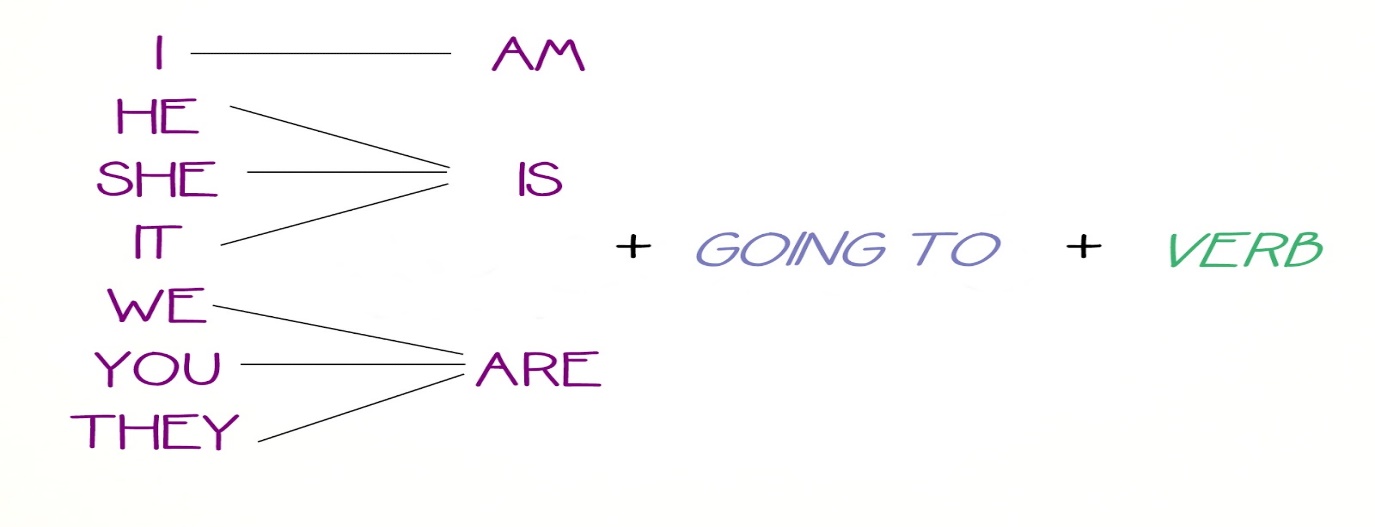 “ Use going to to describe future events. For example: We’re going to have a party on Saturday.”Actividad 2:  Realizamos la actividad 1 de la página 24 del libro “All Around”.  Completamos el cuadro con los verbos que faltan. Me puedo ayudar con la conversación que está arriba del mismo.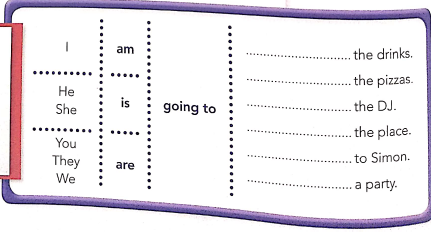 Actividad 3: Realizamos la actividad 3 de la página 25 del libro “All Around”. Escribimos el verbo to be según corresponda ( AM- IS-ARE)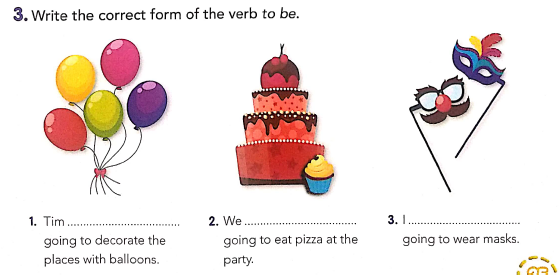 Actividad 4: Realizamos la actividad 6 de la página 15 del módulo de fotocopias.  Miramos el plan semanal de Andrea y corregimos las oraciones para que sean verdaderas. Me guio con el ejemplo dado.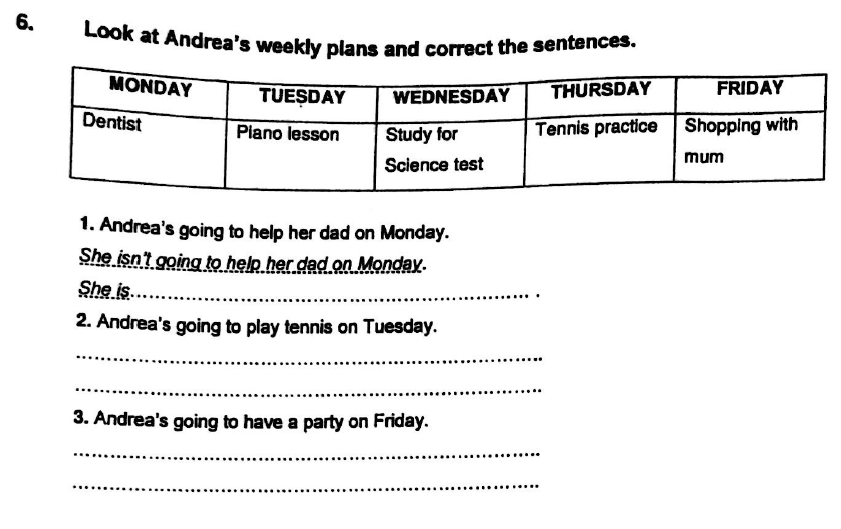 3) ACTIVIDAD FINAL OBLIGATORIA (ENVIAR A LA DOCENTE)Escribimos 5 oraciones afirmativas sobre los planes que tienen para la semana próxima (no tienen que ser verdaderas).  Puedo usar la semana de Andrea como guía o puedo inventar algo nuevo. También me puedo ayudar con las actividades de tiempo libre que vimos en la unidad anterior. Usamos “going to” en afirmativo para describir planes en el futuro, lo que se va a hacer. Por ejemplo: She is going to read (ella va a leer).  Para poder formar una oración en positivo, tenemos que seguir los siguientes pasos: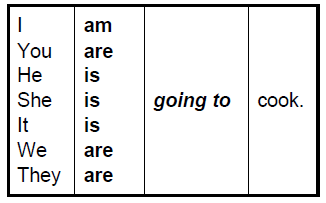 1- Sujeto (la primera columna) . “He...” 2- Auxiliar “to be”  ( I-am, He/she/it - is, We/you/they - are). “ He is…”3- Going to. “He is going to…”4- Verbo en infinitivo. “He is going to run”Quedando así: “He is going to run”  Él va a correr “They are going to see a movie”  Ellos van a ver una película Example:  I’m going to do my homework on Wednesday.1)……………………………………………………………………………………………………………………………….2)……………………………………………………………………………………………………………………………….3)…………………………………………………………………………………………………………………………………4)…………………………………………………………………………………………………………………………………5)………………………………………………………………………………………………………………………………...